Правила поведения во время родов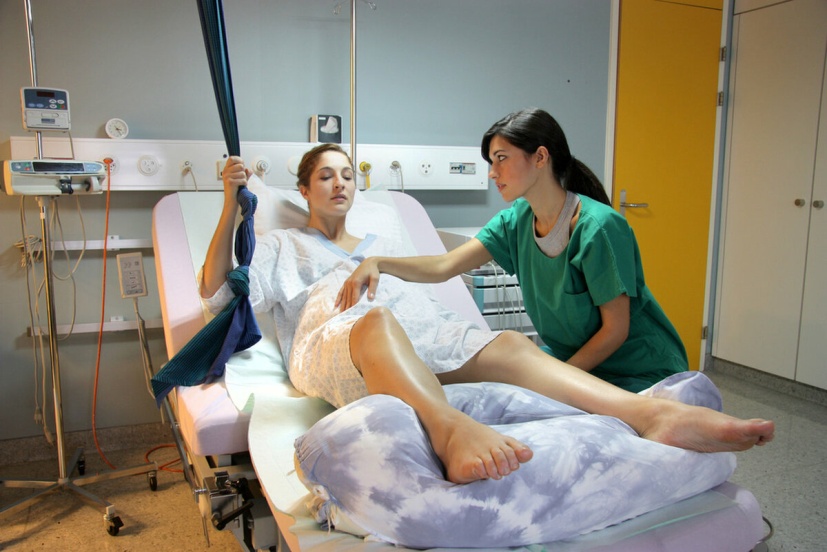 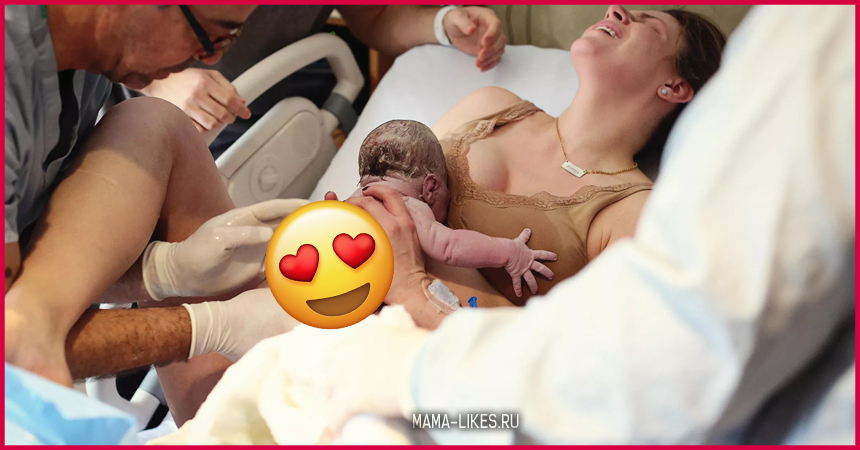 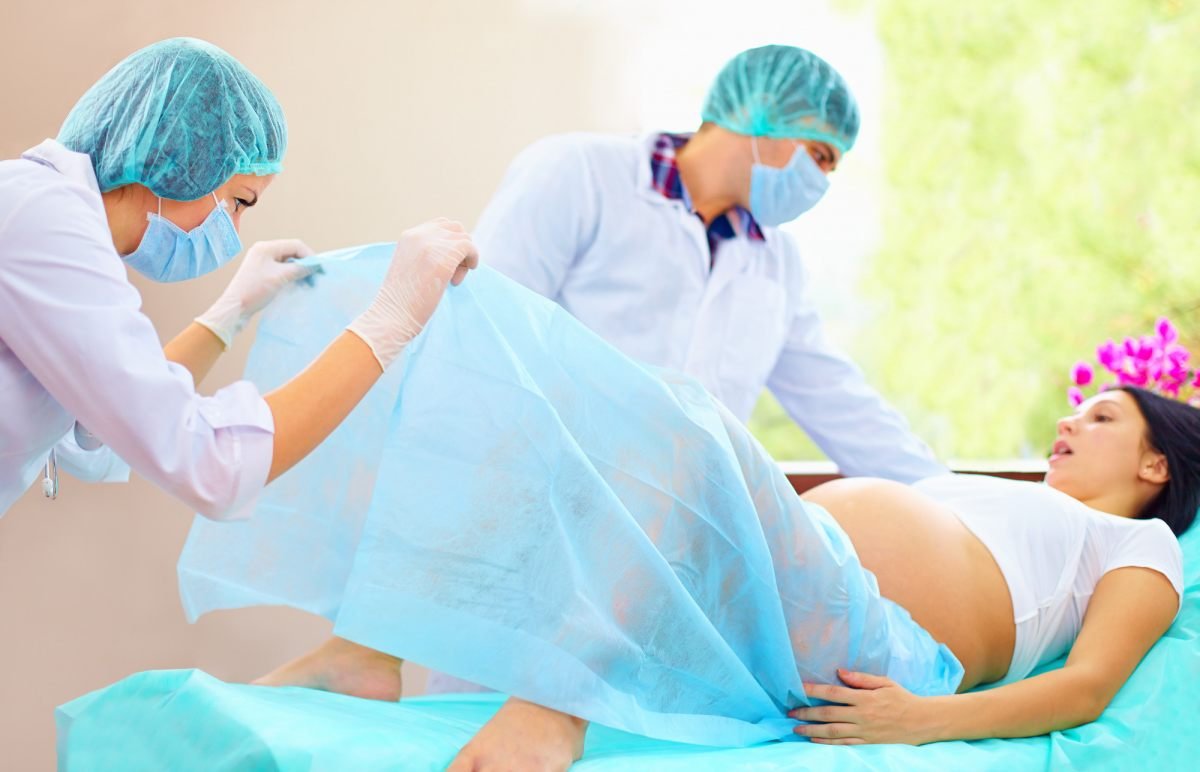 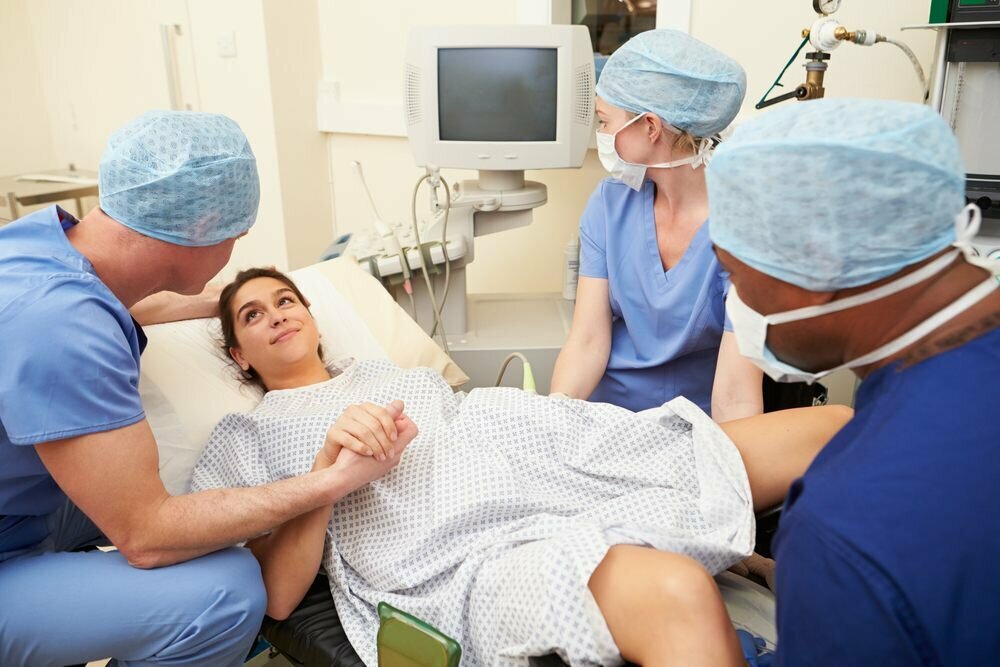 